Appendix 2PRE-VISIT CHECK AND RISK ASSESSMENTWearing a face covering, maintaining the 2m social distance rule, regular handwashing, not touching your face and coughing or sneezing into tissues or the crook of your elbow (Catch it, Kill it, Bin it) remain the best way to protect yourselves and others from transmission of coronavirus.  Issues to think about before each visit:Is this an essential/statutory visit?Phone ahead and check if anyone in the household are showing symptoms (persistent cough, high temperature or loss of taste/smell) / self-isolating / extremely clinically vulnerable or unwell for another reason.Space within the home to meet so you can stay 2m apart? Is there a room, garden or staircase you could use to stay 2m apart?Child’s age and ability to meet outside the home (e.g. in a park with 2m social distancing)Family’s adherence to / views about and management of government guidance about social distancingChild’s age and learning needs – are they able to stick to the 2m social distancing rules?Requirement for PPE? This is for families that are symptomatic, infected or in some cases shieldingAccess to handwashing or antibacterial hand sanitiser?Will you/ the household need to wear face coverings?Will the worker be driving or using public transport? BRIEF SUMMARY OF RISK ASSESSMENT:SUMMARY TEAM MANAGER / HEAD OF SERVICE DISCUSSION/DECISION:ACTIONS AGREED TO REDUCE RISK TO WORKER AND FAMILY: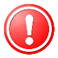 Wear a face covering. Stay 2m apart. Don’t touch your face. Wash your hands before and after the visit.Issues:NoYesIs it possible to ask the family about any Covid-19 symptoms before direct contact?Is the child or a household member symptomatic or unwell?Has the child been formally informed by their GP or Public Health England that they are extremely clinically vulnerable?Is there space in the house or outside to meet the child / family and stay 2m apart?Is the family well and refusing a visit due to Covid-19 concerns? Are there immediate safeguarding concerns?(If yes, discussion with Head of Service required)Is the Public Health England guidance for use of PPE met?(If yes, discussion with Head of Service required)1.2.3.4.